ПОЛОЖЕНИЕо проведении Физкультурно-развлекательного мероприятия «Малые олимпийские игры», посвященного празднованию Дня пенсионера и Дня пожилого человека в городском округе Нижняя СалдаЦели и задачиПропаганда здорового образа жизни.Популяризация физической культуры среди взрослого населенияРазвитие командной работы средствами решения спортивных заданий. Время и место проведенияМероприятие «Малые олимпийские игры» состоится 14.09.2018 г в 14.00 на стадионе МБУ «Спортивно-оздоровительный комплекс».Регистрация участников с 13.00.ОрганизаторыНепосредственным организатором мероприятия является муниципальное бюджетное учреждение «Спортивно-оздоровительный комплекс» под контролем Управления молодёжной политики и спорта администрации городского округа Нижняя Салда.УчастникиК участию в мероприятии привлекаются команды, состоящие из лиц, относящихся к категории пожилых людей и пенсионеров.Состав команды: 4 человекаОдежда участников должна соответствовать погодным условиям. **В случае очень плохих погодных условий организаторы в праве перенести время проведения мероприятия.Техника безопасностиОрганизаторы мероприятия не несут ответственности за жизнь и здоровье участников, а также возможные телесные повреждения или повреждения личного имущества участников. Организаторы учитывают, что в мероприятии принимают участие совершеннолетние граждане.Все участники принимают участие в мероприятии на свой страх и риск, по собственному желанию и самостоятельно несут ответственность за свою жизнь и здоровье.Организаторы представляют участникам в ходе проведения мероприятия спортивный инвентарь и спортивные объекты (футбольное поле, спортзал, раздевалки, душевые) в пользование. Участники должны соблюдать все правила техники безопасности пользования спортивным инвентарём и правила техники безопасности нахождения на спортивных объектах. Организаторы в праве оказать при необходимости меры первой медицинской помощи.Порядок проведения мероприятияВЫХОД КОМАНД (звучит спортивный марш)Ведущий:     В борьбе закаляется крепкая воля,                      И наши сердца горячи.                      Кто смотрит на вещи уныло и хмуро                      Пусть примет наш добрый совет-                      Получше, надежнее дружить с физкультурой,                      В ней юности вечный секрет!Ведущий: Здравствуйте, дорогие гости нашего праздника! Мы очень рады вас видеть!Сегодня у нас удивительный праздник, праздник для пожилых людей – ветеранов, но молодых душой и телом. Мы вас всех от души поздравляем, желаем крепкого здоровья, благополучия и всегда быть полными жизненных сил и хорошего настроения.И давайте сегодня подтвердим известную пословицу «В здоровом теле –здоровый дух!»Посоревнуемся в творчестве, в скорости, в ловкости! Пусть дружба поколений объединит всех нас! И все вместе дружными аплодисментами поприветствуем наших участников.Слово для приветствия предоставляется:Третьяковой Ольге Владимировне – заместителю главы администрации городского округа Нижняя Салда по социальным вопросамНа протяжении всего времени команды будут поддерживать болельщики. А наше уважаемое жюри оценит работу команд и поддержку жюри Разрешите представить членов жюри соревнований «Веселые старты».Приветствуем:Директор СОК – Олег Николаевич БалакинПредставитель Совета ветеранов НСМЗ________________________________________________________________________________________________Представитель городского Совета ветеранов_______________________________________________________________________________________________Представитель Совета ветеранов НИИМаш________________________________________________________________________________________________Сегодня в соревнованиях принимают участие команды, какие же это команды?Общая разминка для всех участников (Флеш-моб)Ученые выяснили, что регулярные занятия спортом или даже обычная повседневная зарядка помогает держать в тонусе не только мышцы, но и память. Оказалось, что физические нагрузки способные сделать центр памяти в мозге более эластичным и «монолитным».По порядкуСтройся в ряд!На зарядкуВсе подряд!Комплекс упражнений для всехРазминаем шею: опускаем голову вперед, вращаем шеей вправо и влево подобно маятнику.Делаем повороты головой к левому плечу и к правому. Потом тянемся к левому плечу и к правому.Делаем вращения головой, по 4 раза в каждую сторону.Кладем руки на плечи и делаем круговые вращения вперед и назад по 6 раз в каждую сторону.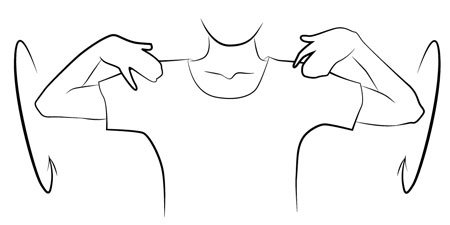 Руки вытянуты в стороны. Сгибаем руки в локтях и выполняем вращения. По 6 раз в каждую сторону.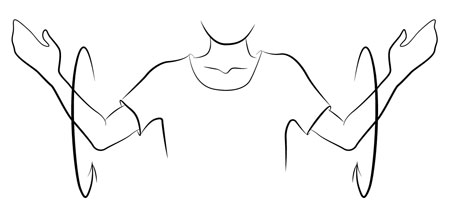 Вдохнули, развели руки и на выдохе наклоняемся вперед. Затем возвращаемся в исходное положение, прогибаемся в спине с разведением рук.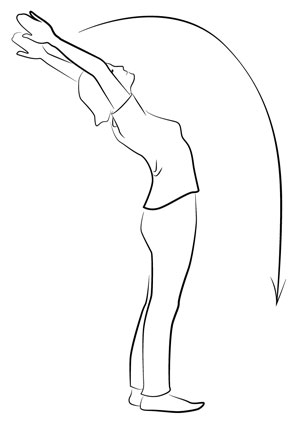 Полуприседы, или плие. Пяточки вместе, носочки врознь, руки на пояс. Делаем полуприседы, колени разводим в стороны.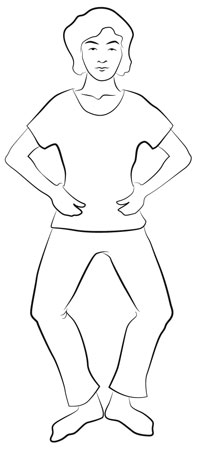 Делаем полные приседания с круговыми вращениями рук.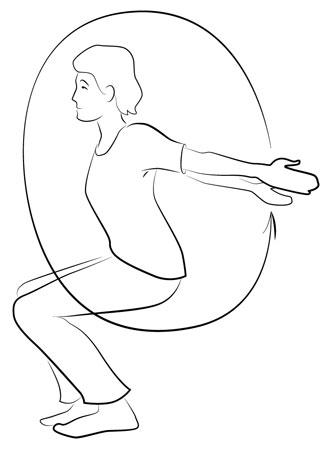 ЭСТАФЕТА «Малые олимпийские игры»Маршрут эстафеты символизирует шествие олимпийского огня с преодолением различных трудностей и препятствий.Очерёдность прохождения этапов внутри эстафеты свободная.Перед началом эстафеты участники команд тянут жребий с номером очерёдности выступления команды.Эстафета заканчивается касанием олимпийского огня чаши.После эстафеты судейская коллегия подводит итоги.Этап. Представление команды. Команда должна громко, чётко и слажено представить себя. На этапе предусмотрены бонусы.Этап. Сгибание/разгибание рук в упоре лёжа о стойку с низкой перекладиной. Участник эстафеты на этапе должен произвести не менее 3х отжиманий, На этапе предусмотрены бонусы.Этап. Скандинавская ходьба. Участник эстафеты должен преодолеть этап скандинавской ходьбой, не переходя на бег. На этапе предусмотрены штрафыЭтап. Метание теннисного мяча в обруч. Обруч диаметром 90 см. установлен на высоте 2 м. Участнику эстафеты нужно с расстояния 6 м. сделать 5 бросков в обруч. На этапе предусмотрены бонусы.Этап. Преодоление препятствия «Паутинка». Участник эстафеты должен преодолеть этап, не задев натянутых веревок. На этапе предусмотрены штрафыЭтап. Переноска теннисного мяча на ракетке. Участник эстафеты должен преодолеть этап, не уронив и не потеряв мяч. На этапе предусмотрены штрафыЭтап. Нырок в обруч. Участник эстафеты должен преодолеть этап продевая обруч через себя. Дойти/добежать до обруча, «нырнуть» в обруч, оставив его на месте.Этап. Ведение теннисного мяча хоккейной клюшкой. Участник эстафеты должен преодолеть этап проводя теннисный мяч змейкой через установленные фишки. На этапе предусмотрены штрафыЭтап. Собрать паззл. Участник эстафеты должен на этапе собрать паззл со схематичным изображением спортивного инвентаря, назвать его и рассказать в каком виде спорта используется. На этапе предусмотрены бонусы.Этап. Бег с препятствиями. Участник эстафеты должен преодолеть этап через установленные препятствия, неся факел олимпийского огня к чаше. На этапе предусмотрены штрафыТаблица бонусовТаблица штрафовЗаявка команды_________________________________________________название командыЗаявка команды_________________________________________________название командыУТВЕРЖДАЮДиректор МБУ «Спортивно-оздоровительный комплекс»_________________О.Н. Балакин«_____»___________2018№ п/пЭтапБонусКоличество бонусных балловПредставление командыЧёткость и слаженность в представлении5Представление командыТворческий подход5Представление командыНаличие общих отличительных знаков команды5Сгибание/разгибание рук в упоре лёжа о стойку с низкой перекладиной. Прохождение этапа одним участником5Сгибание/разгибание рук в упоре лёжа о стойку с низкой перекладиной. Каждое дополнительное сгибание/разгибание рук1 Скандинавская ходьба.Прохождение этапа одним участником5Метание теннисного мяча в обруч.Попадание в кольцо обруча1Преодоление препятствия «Паутинка».Прохождение этапа одним участником5Переноска теннисного мяча на ракетке.Прохождение этапа одним участником5Нырок в обруч.Прохождение этапа одним участником5Ведение теннисного мяча хоккейной клюшкой.Прохождение этапа одним участником5Собор паззла.Отгадали название инвентаря1Собор паззла.Отгадали название вида спорта1Бег с препятствиями.Прохождение этапа одним участником5На всех этапахСлаженность командной работы1№ п/пЭтапНарушениеКоличество штрафных балловПредставление команды Плагиат10Сгибание/разгибание рук в упоре лёжа о стойку с низкой перекладиной. Неполное сгибание рук (нет касания грудью перекладины)2Сгибание/разгибание рук в упоре лёжа о стойку с низкой перекладиной. Неровный торс (прогиб или выпячивание)1 Скандинавская ходьба.Переход на бег5 Скандинавская ходьба.Отсутствие опоры на палки (нет касания земли)1Метание теннисного мяча в обруч.Лишний бросок1Преодоление препятствия «Паутинка».Касание верёвки1Переноска теннисного мяча на ракетке.Зажатие мяча пальцем5Ведение теннисного мяча хоккейной клюшкой.Прохождение мимо маршрутной линии2Ведение теннисного мяча хоккейной клюшкой.Сбивание фишки1Бег с препятствиями.Прохождение мимо маршрутной линии2Бег с препятствиями.Сбивание препятствия1На всех этапахПотеря олимпийского огня50На всех этапахНепрохождение этапа совсем20На всех этапахПересечении линии этапа во время нахождения на этапе другой команды20№ п/пФамилия Имя Отчество С правилами техники безопасности при проведении мероприятия ознакомлен, ответственность за свою жизнь и здоровье беру на себя1234№ п/пФамилия Имя Отчество С правилами техники безопасности при проведении мероприятия ознакомлен, ответственность за свою жизнь и здоровье беру на себя1234